2024 Senior scholarship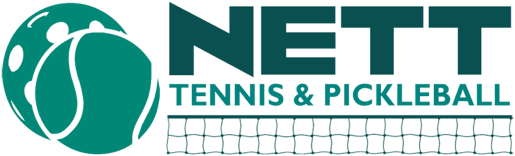 This scholarship was established to recognize outstanding high school seniors from the local tennis community. A scholarship of $1,000 will be awarded to one male and one female full-time high school senior.Qualifications Applicant must be a full-time high school senior with a GPA of 3.0 or higher. Applicant must be planning to attend college in the fall of 2023, but do not have to be intending to play tennis in college. Applicants attending college on a full scholarship are not eligible. Complete and print the form below. Application deadline is April 1, 2024 Attach a typed personal essay of 500 words or more describing how tennis has influenced applicant’s life. Attach 2 letters of recommendation. One should be from someone not involved in the student’s tennis activities. Mail application to: 	NETT Scholarship Program 	c/o Leslie Riddle 	5007 Green Hill Lane 	Colleyville, TX 76034Scholarship winners will be notified by April 30th. QUESTIONS CAN BE EMAILED TO juniors@nettleague.org.NAMEADDRESSADDRESSADDRESSADDRESSADDRESSADDRESSCITYSTATEZIPZIPZIPGENDERPHONEPHONEPHONEEMAILEMAILEMAILEMAILSCHOOLSCHOOLCURRENT GPACURRENT GPACURRENT GPACURRENT GPACURRENT GPACURRENT GPACURRENT GPATENNIS ACTIVITIES FOR YOUR HIGH SCHOOL YEARS (please list):TENNIS ACTIVITIES FOR YOUR HIGH SCHOOL YEARS (please list):TENNIS ACTIVITIES FOR YOUR HIGH SCHOOL YEARS (please list):TENNIS ACTIVITIES FOR YOUR HIGH SCHOOL YEARS (please list):TENNIS ACTIVITIES FOR YOUR HIGH SCHOOL YEARS (please list):TENNIS ACTIVITIES FOR YOUR HIGH SCHOOL YEARS (please list):TENNIS ACTIVITIES FOR YOUR HIGH SCHOOL YEARS (please list):TENNIS ACTIVITIES FOR YOUR HIGH SCHOOL YEARS (please list):TENNIS ACTIVITIES FOR YOUR HIGH SCHOOL YEARS (please list):TENNIS ACTIVITIES FOR YOUR HIGH SCHOOL YEARS (please list):TENNIS ACTIVITIES FOR YOUR HIGH SCHOOL YEARS (please list):TENNIS ACTIVITIES FOR YOUR HIGH SCHOOL YEARS (please list):TENNIS ACTIVITIES FOR YOUR HIGH SCHOOL YEARS (please list):TENNIS ACTIVITIES FOR YOUR HIGH SCHOOL YEARS (please list):TENNIS ACTIVITIES FOR YOUR HIGH SCHOOL YEARS (please list):TENNIS ACTIVITIES FOR YOUR HIGH SCHOOL YEARS (please list):TENNIS ACTIVITIES FOR YOUR HIGH SCHOOL YEARS (please list):TENNIS ACTIVITIES FOR YOUR HIGH SCHOOL YEARS (please list):TENNIS ACTIVITIES FOR YOUR HIGH SCHOOL YEARS (please list):TENNIS ACTIVITIES FOR YOUR HIGH SCHOOL YEARS (please list):TENNIS ACTIVITIES FOR YOUR HIGH SCHOOL YEARS (please list):TENNIS ACTIVITIES FOR YOUR HIGH SCHOOL YEARS (please list):TENNIS ACTIVITIES FOR YOUR HIGH SCHOOL YEARS (please list):SCHOLARSHIPS RECEIVED AND ACCEPTED FOR COLLEGE (please list):SCHOLARSHIPS RECEIVED AND ACCEPTED FOR COLLEGE (please list):SCHOLARSHIPS RECEIVED AND ACCEPTED FOR COLLEGE (please list):SCHOLARSHIPS RECEIVED AND ACCEPTED FOR COLLEGE (please list):SCHOLARSHIPS RECEIVED AND ACCEPTED FOR COLLEGE (please list):SCHOLARSHIPS RECEIVED AND ACCEPTED FOR COLLEGE (please list):SCHOLARSHIPS RECEIVED AND ACCEPTED FOR COLLEGE (please list):SCHOLARSHIPS RECEIVED AND ACCEPTED FOR COLLEGE (please list):SCHOLARSHIPS RECEIVED AND ACCEPTED FOR COLLEGE (please list):SCHOLARSHIPS RECEIVED AND ACCEPTED FOR COLLEGE (please list):SCHOLARSHIPS RECEIVED AND ACCEPTED FOR COLLEGE (please list):SCHOLARSHIPS RECEIVED AND ACCEPTED FOR COLLEGE (please list):SCHOLARSHIPS RECEIVED AND ACCEPTED FOR COLLEGE (please list):SCHOLARSHIPS RECEIVED AND ACCEPTED FOR COLLEGE (please list):SCHOLARSHIPS RECEIVED AND ACCEPTED FOR COLLEGE (please list):SCHOLARSHIPS RECEIVED AND ACCEPTED FOR COLLEGE (please list):SCHOLARSHIPS RECEIVED AND ACCEPTED FOR COLLEGE (please list):SCHOLARSHIPS RECEIVED AND ACCEPTED FOR COLLEGE (please list):SCHOLARSHIPS RECEIVED AND ACCEPTED FOR COLLEGE (please list):SCHOLARSHIPS RECEIVED AND ACCEPTED FOR COLLEGE (please list):SCHOLARSHIPS RECEIVED AND ACCEPTED FOR COLLEGE (please list):SCHOLARSHIPS RECEIVED AND ACCEPTED FOR COLLEGE (please list):SCHOLARSHIPS RECEIVED AND ACCEPTED FOR COLLEGE (please list):PARENT(S) / GUARDIAN NAMEPARENT(S) / GUARDIAN NAMEPARENT(S) / GUARDIAN NAMEPARENT(S) / GUARDIAN NAMEPARENT(S) / GUARDIAN NAMEPARENT(S) / GUARDIAN NAMEEMAILEMAILTENNIS COACH NAMETENNIS COACH NAMETENNIS COACH NAMETENNIS COACH NAMETENNIS COACH NAMEEMAILEMAILMAILING ADDRESSMAILING ADDRESSMAILING ADDRESSMAILING ADDRESS